Wałbrzych, 06.02.2020r. Drodzy Państwo,Stowarzyszenie Forum Aktywności Lokalnej w Wałbrzychu realizując projekty na rzecz integracji społeczno-zawodowej pragnie poinformować o rozpoczęciu działań związanych z realizacją projektu skierowanego  głównie do osób zagrożonych ubóstwem lub wykluczeniem społecznym.Projekt pn „HORYZONT NOWEGO STARTU”, NR RPDS.09.01.01-02-0051/19 jest współfinansowany ze środków Unii Europejskiej w ramach Europejskiego Funduszu Społecznego, RPO WD na lata 2014-2020, w ramach działania 9.1 - Aktywna Integracja.Celem głównym projektu jest zapewnienie  osobom oddalonym od rynku pracy,  zamieszkującym obszary Dolnego Śląska - również te, które są objęte programem rewitalizacji,  zindywidualizowanego wsparcia społeczno-zawodowego, mającego na celu zapewnienie możliwości powrotu na rynek pracy. W ramach projektu pn „HORYZONT NOWEGO STARTU” 60 osób (w tym 34 kobiety)  z Dolnego Śląska, zagrożonych ubóstwem bądź wykluczeniem społecznym otrzyma wsparcie w postaci doradztwa społeczno-zawodowego, mającego na celu m.in. określenie predyspozycji zawodowych oraz zapewnienie im odpowiednich stanowisk pracy.  Projekt będzie realizowany w okresie od 01.04.2020 do 31.12.2022 r.W ramach projektu pracodawcy, którzy wyrażą chęć zatrudnienia Uczestników i Uczestniczek projektu zostaną objęci wsparciem de mini mis, w ramach którego otrzymają refundację kosztów zatrudnienia pracownika w kwocie do 3100 zł przez okres co najmniej 6-ciu m-cy oraz zwrot kosztów na doposażenie lub wyposażenie stanowiska pracy dla zatrudnionej osoby do 24 000 zł netto.Udział w projektach jest całkowicie bezpłatny.Szczegółowe informacje można uzyskać pod numerem telefonu - 533 191 551.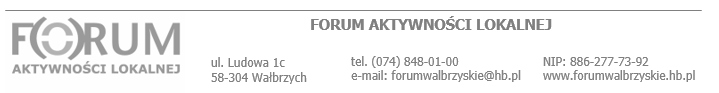 